CORPORACIÓN EDUCACIONAL  A&GColegio El Prado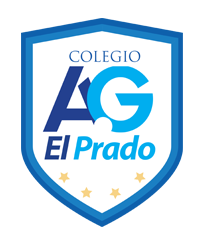 Cooperativa nº 7029 – PudahuelTeléfonos: 227499500  -   227476072www.colegioelprado.cldireccioncolegioelprado@gmail.comRBD: 24790-1  Profesor(a): Carlos Quero Valdés                                                                                              CURSO: 1° Medio                                                                          GUÍA N° 2OBJETIVO: Recapitular y sintetizar conceptos fundamentales.ACTIVIDADES: En las páginas 30 y 31 del texto podrás leer “Analizar las acciones y el narrador”. Luego de leer, responde las siguientes preguntas.1. ¿Qué es el género narrativo y cuáles son sus elementos fundamentales? 2. ¿Cuáles son los momentos de la secuencia de acciones  que podemos reconocer en una obra narrativa? Define en cada caso.3. ¿Cómo podemos distinguir las acciones principales y las secundarias? Explica y ejemplifica.4. ¿Cuáles son las acciones que debemos seguir para identificar el conflicto en una narración?